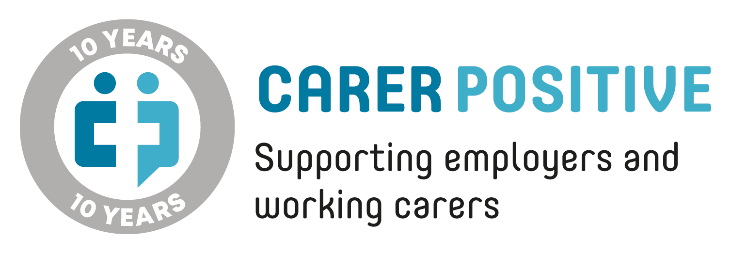 10th Anniversary Awards 2024To be considered for this award, please complete the form below and return it to info@carerpositive.org. 
Best Employer for Carer Peer SupportOverview of what we are looking for:A peer support network, forum or other opportunity for carers to connect with and gain support from each other and/ or from external support groups.  Peer support can be in person, online or in other formats depending on the size and structure of an organisation. Examples could include Carer’s networks, Carers Café’s, Yammer or Facebook groups, Teams chats, lunchtime meet-ups, virtual groups etc.Points of good practice: Carer led peer support – asking carers what will work best and what format this should take/topics they would like to coverLinking up with a local Carers Centre or other external groups or speakers to provide access to wider information and support on particular topicsPlease provide a description of peer support for carers within your organisation.  How long has this been in place? 
Have carers been involved in the development of peer support? 
If so, please explain how.Has any review of the success of this been undertaken? 
(evidence, feedback from carers etc on how they have benefitted from peer support)Please provide at least one testimonial from a carer who has benefitted from peer support in your organisation. 